DOKUMENTACIJA ZA NADMETANJEza osobe koje nisu obveznici Zakona o javnoj nabaviza provedbu nabave u sklopu projekta „Ruka podrške“Kodni broj: UP.02.1.1.05.0139NABAVA KUĆANSKIH I OSNOVNIH HIGIJENSKIHPOTREPŠTINA ZA KRAJNJE KORISNIKE U SKLOPUPROJEKTA „RUKA PODRŠKE“	s namjerom sklapanja Ugovora o nabavi roba	Evidencijski broj nabave: 02.1.1.05.0139-1Koprivnica, 10. listopada 2018.O projektu:NAZIV PROJEKTA „Ruka podrške“PARTNERIGrad KoprivnicaCentar za socijalnu skrb KoprivnicaHrvatski zavod za zapošljavanje Područni ured KriževciOČEKIVANO TRAJANJE PROJEKTA31.5.2018. - 30.11.2020.NAZIV POZIVAProgram zapošljavanja žena “Zaželi”REFERENTNI BROJ POZIVA: UP.02.1.1.05BROJ UGOVORA: UP.02.1.1.05.0139Sadržaj 1. OPĆI PODACI ........................................................................................................................................................... 5 	1.1. Podaci o Naručitelju .................................................................................................................................5 	1.2. Podaci o osobi ili službi zaduženoj za komunikaciju sa Ponuditeljima ...................5 	1.3 Evidencijski broj nabave ..........................................................................................................6 	1.4 Podaci o gospodarskim subjektima s kojima je Naručitelj u sukobu interesa .......6 	1.5. Vrsta postupka nabave ............................................................................................................6 	1.6. Procijenjena vrijednost nabave ............................................................................................6 	1.7. Početak postupka nabave ........................................................................................................6 	1.8. Vrsta Ugovora ..........................................................................................................................6 	1.9. Navod provodi li se elektronička dražba ...........................................................................7 2. PODACI O PREDMETU NABAVE ...................................................................................................... 8 	2.1. Opis predmeta nabave..............................................................................................................8 	2.2. Opis i oznaka grupa predmeta nabave ................................................................................8 	2.3. Količina predmeta nabave .......................................................................................................8 	2.4. Tehničke specifikacije ..............................................................................................................8 	2.5. Ponudbeni troškovnik/Troškovnik .....................................................................................9 	2.6. Rok isporuke ........................................................................................................................... 10 3. RAZLOZI ISKLJUČENJA PONUDITELJA ..................................................................................11 	3.1. Razlozi isključenja Ponuditelja .......................................................................................... 11 	3.2. Kriterij za odabir gospodarskog subjekta (uvjet sposobnosti) ............................... 13 		3.2.1. Sposobnost za obavljanje profesionalne djelatnosti ................................. 134. PODACI O PONUDI .............................................................................................................................14 	4.1. Sadržaj i način izrade ............................................................................................................ 14 	4.2. Jezik i pismo Ponude .............................................................................................................. 15 	4.3. Način dostave .......................................................................................................................... 15 	4.4. Izmjena i/ili dopuna Ponude i odustajanje od Ponude.............................................. 16 	4.5. Način određivanja cijene Ponude ...................................................................................... 17 	4.6. Kriterij za odabir Ponude .................................................................................................... 18	4.7. Rok valjanosti Ponude............................................................................................................ 18 	4.8. Izuzetno niske Ponude .......................................................................................................... 18 5. OSTALE ODREDBE ............................................................................................................................19 	5.1. Odredbe koje se odnose na zajednicu gospodarskih subjekata ............................. 19 	5.2. Datum, vrijeme i mjesto dostave Ponuda ...................................................................... 19 	5.3. Dokumenti koji će se nakon završetka postupka javnog nadmetanja vratiti Ponuditeljima ......................................................................................................................................... 19 	5.4. Zaprimanje i otvaranje Ponuda ......................................................................................... 19 	5.5. Pregled i ocjena Ponude ...................................................................................................... 20 	5.6. Rok za donošenje Odluke o odabiru ................................................................................ 20 	5.7. Rok za sklapanje Ugovora o nabavi roba ....................................................................... 21 	5.8. Rok, način i uvjeti plaćanja ................................................................................................. 22 	5.9. Dodatne informacije i objašnjenja te izmjena Dokumentacije o nabavi .............. 22 	5.10. Tajnost dokumentacije gospodarskih subjekata ...................................................... 23 6. PRILOZI ................................................................................................................................................24Temeljem javnog poziva Ministarstva rada i mirovinskoga sustava za dodjelu bespovratnih sredstava za socijalnu uključenost – zapošljavanje žena, referentna oznaka poziva UP.02.1.1.05., objavljenog 30. lipnja 2017. godine i Ugovora o dodjeli bespovratnih sredstava KODNI BROJ: UP.02.1.1.05.0139, koji je sklopljen između Ministarstva rada i mirovinskoga sustava i Kluba za starije osobe Mariška u provedbi projekta Ruka podrške, provodi postupak nabave kućanskih i osnovnih higijenskih potrepština za krajnje korisnike u sklopu projekta Ruka podrške.OPĆI PODACI1.1. Podaci o NaručiteljuNaručitelj: Klub za starije osobe MariškaAdresa: Trg Eugena Kumičića 17, 48 000 KoprivnicaOIB: 87707512563Telefon: +385 (0)48/250-214Telefax: +385 (0)32/250-216Elektronička pošta: klub.mariska@email.t-com.hrInternetska adresa: www.dom-kc.hr1.2. Podaci o osobi ili službi zaduženoj za komunikaciju sa PonuditeljimaIme i prezime: Marko GregurElektronička pošta: klub.mariska@email.t-com.hr;   marko.gregur@dom-kc.hrAdresa: Trg Eugena Kumičića 17, 48 000 Koprivnica1.3. Evidencijski broj nabave02.1.1.05.0139-11.4. Podaci o gospodarskim subjektima s kojima je Naručitelj u sukobu interesaNe postoje gospodarski subjekti s kojima Naručitelj i s njim povezane osobe ne smiju sklapati Ugovore o nabavi, temeljen na opisu sukoba interesa iz važećeg Zakona o javnoj nabavi i načelu izbjegavanja sukoba interesa kako je definirano Postupcima nabave za osobe koje nisu obveznici Zakona o javnoj nabavi (NOJN), koji je sastavni dio Ugovora o dodjeli bespovratnih sredstava KODNI BROJ: UP.02.1.1.05.0139.1.5. Vrsta postupka nabave i UgovoraVrsta postupka nabave je Javno nadmetanje s namjerom sklapanja Ugovora o nabavi robe usklopu projekta Ruka podrške (dostupno na www.strukturnifondovi.hr i www.dom-kc.hr )1.6. Procijenjena vrijednost nabaveProcijenjena vrijednost nabave iznosi: 460.800 kuna (bez PDV-a) za razdoblje od 24(dvadesetčetiri) mjeseca.1.7. Početak postupka nabavePostupak nabave započinje objavljivanjem Obavijesti o nabavi na internetskoj straniciwww.strukturnifondovi.hr i www.dom-kc.hrDatum objave Obavijesti o nabavi je 10. listopada 2018. godine.1.8. Vrsta UgovoraUgovor o nabavi roba će biti sklopljen sukladno uvjetima ove Dokumentacije i Ponudi  odabranog Ponuditelja, a zaključit će se najkasnije u roku od 15 (petnaest) dana od dana donošenja Odluke o odabiru. Ugovor o nabavi roba će se realizirati putem Narudžbenica. Naručitelj će Narudžbenice izdati temeljem uvjeta Ugovora i financijske Ponude koja je dostavljena sukladno zahtjevima navedenima u Dokumentaciji za nadmetanje. Stvarne količine i potrebe utvrdit će se prilikom izdavanja svake pojedine Narudžbenice.1.9.Navod provodi li se elektronička dražbaElektronička dražba se neće provoditi.2. PODACI O PREDMETU NABAVE2.1. Opis predmeta nabavePredmet nabave je nabava kućanskih i osnovnih higijenskih potrepština (higijenske i dezinfekcijske potrepštine) za krajnje korisnike projekta „Ruka podrške“ sukladno Ponudbenom troškovniku (U daljnjem tekstu: Troškovnik, Prilog III), koji je sastavni dio Dokumentacije za nadmetanje.2.2. Opis i oznaka grupa predmeta nabavePredmet nabave je jedinstven i nije podijeljen na grupe te je Ponuditelj u obvezi ponuditi cjelokupan predmet nabave, odnosno Ponuda mora sadržavati sve stavke iz Troškovnika (Prilog III).2.3. Količina predmeta nabaveKoličine predmeta nabave su okvirne i temelje se na procjeni potreba Naručitelja, a nalaze se u Troškovniku (Prilog III). Stvarna količina realizirana tijekom trajanja Ugovora može biti veća ili manja od okvirne količine. Naručitelj će predmet nabave naručiti prema svojim stvarnim potrebama i nije u obvezi naručiti količine navedene u Troškovniku (Prilog III). Proizvodi nabave se također mogu mijenjati sukladno potrebama Naručitelja. Ukupna plaćanja bez PDV-a na temelju svih računa ne smiju prelaziti procijenjenu vrijednost nabave iz točke 1.6.2.4. Tehničke specifikacije predmeta nabaveTehnička specifikacija u obliku Ponudbenog troškovnika s opisom roba/artikala koji su predmet nabave nalaze se u Troškovniku (Prilog III) ove Dokumentacije za nadmetanje. Isporuku robe koja je predmet ovoga postupka javnog nadmetanja potrebno je izvršiti u skladu s pravilima struke.Roba se isporučuje na adresu:Klub za starije osobe Mariška, Trg Eugena Kumičića 17, 48 000 KoprivnicaOdabrani Ponuditelj se obvezuje dostavljati robu u ambalaži koja jamči očuvanje kvalitete prilikom skladištenja i transporta, dostavljenu u paketima/kartonskim kutijama i dopremljenu odgovarajućim vozilima na lokaciju isporuke. Kod odabira ambalaže za pakiranje paketa kućanskih i osnovnih higijenskih potrepština potrebno je voditi računa o rukovanju s pakiranjem kod transporta kako ne bi došlo do rasipanja sadržaja i drugih manipulativnih problema. Ponuditelj mora u pisanoj formi jasno naznačiti koji od mogućih načina pakiranja će se primjenjivati (dostaviti pisanu Izjavu). Mjesečni popis artikala se slaže na temelju Narudžbenice i uputama Naručitelja. Trošak ambalaže, kao i sav manipulativni trošak slaganja, transporta i isporuke robe snosi odabrani Ponuditelj i treba biti uključen u cijenu. Ako postoje posebni uvjeti skladištenja Odabrani Ponuditelj ih je obvezan priopćiti Naručitelju kroz podatke o proizvodu.2.5. Ponudbeni troškovnik/TroškovnikTroškovnik (Prilog III) je sastavni dio Dokumentacije za nadmetanje. Količine navedene u Troškovniku (Prilog III) su okvirne, a stvarna količina realizirana tijekom trajanja Ugovora može biti veća ili manja od okvirne količine. Troškovnik (Prilog III) mora biti u potpunosti popunjen. Na za to predviđenim mjestima Ponuditelji moraju upisati proizvod koji nude te naziv proizvođača iz deklaracije. Ponuditelj ne smije ni na koji način mijenjati stavke Troškovnika (Prilog III). Troškovnik (Prilog III) je prilog Dokumentaciji za nadmetanje. Jedinične cijene svake stavke Troškovnika (Prilog III) i ukupna cijena moraju biti zaokruženi na dvije decimale. Ako određenu uslugu, naknadu ili trošak Ponuditelj neće naplaćivati ili je uračunata u cijenu neke druge stavke Troškovnika (Prilog III) Ponuditelj je obvezan upisati iznos 0,00. Ponuditelj ne smije mijenjati izvorni oblik Troškovnika (Prilog III). Mjerodavne su jedinične cijene upisane u Troškovniku (Prilog III) - nije dopušteno zasebno iskazivati popust ili povećanje cijena. Popust i svi troškovi moraju biti uračunati u ponuđenim i upisanim jediničnim cijenama u stavkama Troškovnika (Prilog III).2.6. Rok isporukeIsporuka robe je sukcesivna, tijekom cijelog ugovorenog razdoblja.Dinamiku te količine isporuka određivat će Naručitelj pojedinačnim Narudžbenicama,prema stvarnim potrebama.Nije dopuštena sukcesivna isporuka po jednoj Narudžbenici.3. RAZLOZI ZA ISKLJUČENJE PONUDITELJA3.1. Razlozi isključenja PonuditeljaPonuditelju je dopušteno dostavljanje dokumenata u izvorniku, u ovjerenoj ili neovjerenojpreslici.Dokumenti kojima se dokazuje da ne postoje razlozi za isključenje moraju biti na hrvatskomjeziku i latiničnom pismu. Ukoliko je Ponuditelj registriran izvan Republike Hrvatske ili jedokument na stranom jeziku, uz prilaganje dokumenata na stranom jeziku, Ponuditelj je dužanuz svaki dokument priložiti i prijevod na hrvatski jezik ovjeren od strane ovlaštenog sudskogtumača.Gospodarski subjekt isključuje se iz postupka nabave:- ako Ponuditelj nije registriran za djelatnost koja je predmet nabave,- ako je Ponuditelj ili osoba ovlaštena za njegovo zakonsko zastupanje pravomoćno osuđenaza kazneno djelo sudjelovanja u zločinačkoj organizaciji, korupcije, prijevare, terorizma, financiranja terorizma, pranja novca, dječjeg rada ili drugih oblika trgovanja ljudima,- ako je Ponuditelj pravomoćno osuđen za kazneno djelo ili prekršaj u vezi s obavljanjem profesionalne djelatnosti, odnosno za odgovarajuće djelo prema propisima države sjedišta Ponuditelja, - ako Ponuditelj nije ispunio obvezu plaćanja dospjelih poreznih obveza i obveza za mirovinsko i zdravstveno osiguranje, osim ako mu prema posebnom zakon plaćanje tih obveza nije dopušteno ili je odobrena odgoda plaćanja, - ako je Ponuditelj lažno predstavio ili pružio neistinite podatke u vezi s uvjetima koje je Naručitelj naveo kao razloge za isključenje ili uvjete kvalifikacije, - ako je Ponuditelj u stečaju, insolventan ili u postupku likvidacije, - ako njegovom imovinom upravlja stečajni upravitelj ili sud, - ako je u nagodbi s vjerovnicima, ako je obustavio poslovne aktivnosti ili je u bilo kakvoj istovrsnoj situaciji koja proizlazi iz sličnog postupka prema nacionalnim zakonima i propisima, - ako je Ponuditelj u posljednje dvije godine do početka postupka nabave učinio težak profesionalni propust, a koji Naručitelj može dokazati na bilo koji način. Naručitelj kao preliminaran dokaz da se gospodarski subjekt ne nalazi u jednoj od situacija navedenih u ovoj točki Dokumentacije za nadmetanje prihvaća potpisanu Izjavu o nepostojanju razloga za isključivanje ponuditelja od strane osobe ovlaštene za zastupanje gospodarskog subjekta koja se dostavlja u Ponudi (Prilog II) Dokumentacije za nadmetanje. Naručitelj može u bilo kojem trenutku tijekom postupka nabave radi provjere gore navedenih okolnosti zatražiti od Ponuditelja, a posebice od odabranog Ponuditelja da prije sklapanja Ugovora dostavi jedan ili više dokumenata koji potvrđuju da se Ponuditelj ne nalazi u situacijama iz ove točke Dokumentacije za nadmetanje, i to: potvrda Porezne uprave o stanju duga ne stariju od 30 dana od dana objave postupka javnog nadmetanja, ilivažeći jednakovrijedni dokument nadležnog tijela države sjedišta ponuditelja, ako se ne izdaje potvrda iz prethodne točke, iliizjavu pod prisegom ili odgovornošću izjave osobe koja je po zakonu ovlaštena za zastupanje Ponuditelja ispred nadležne sudske ili upravne vlasti ili bilježnika ili nadležnog trgovačkog tijela u državi sjedišta gospodarskog subjekta ili izjavu s ovjerenim potpisom kod bilježnika, koja ne smije biti starija od 30 dana računajući od dana objave postupka javnog nadmetanja, ako se u državi sjedišta ponuditelja ne izdaje potvrda iz točke a) ili jednakovrijedni dokument iz točke b).3.2.Kriterij za odabir gospodarskog subjekta (uvjet sposobnosti)Gospodarski subjekti dokazuju svoju sposobnost za obavljanje profesionalne djelatnosti.3.2.1. Sposobnost za obavljanje gospodarske djelatnostiPonuditelj mora dokazati svoj upis u poslovni, sudski, obrtni, strukovni ili drugi odgovarajući registar države sjedišta Ponuditelja kao dokaz da ima registriranu djelatnost u svezi s predmetom nabave. Upis u registar dokazuje se odgovarajućim izvodom, a ako se oni ne izdaju u državi sjedišta gospodarskog subjekta, gospodarski subjekt može dostaviti izjavu s ovjerom potpisa kod nadležnog tijela. Dokaz ne smije biti stariji od 3 mjeseca računajući od dana objave postupka nabave.Ukoliko je Ponuditelj registriran izvan Republike Hrvatske, ili je dokument na stranom jeziku, uz prilaganje dokumenata na stranom jeziku, Ponuditelj je dužan uz svaki dokument priložiti i ovjereni prijevod na hrvatski jezik.4. PODACI O PONUDI 4.1. Sadržaj i način izrade Pri izradi Ponude Ponuditelj se mora pridržavati zahtjeva i uvjeta Dokumentacije te ne smije ni na koji način mijenjati i nadopunjavati tekst Dokumentacije. Ponuda mora sadržavati najmanje: 1. Ponudbeni list - popunjen, potpisan i ovjeren od strane osobe po zakonu ovlaštene za zastupanje – Prilog I 2. Izjavu o nepostojanju razloga za isključenje - popunjena, potpisana i ovjerena od strane osobe po zakonu ovlaštene za zastupanje – Prilog II,3. Troškovnik - popunjen, potpisan i ovjeren od strane osobe po zakonu ovlaštene za zastupanje – Prilog III,4. Potpisan prijedlog Ugovora o nabavi roba u znak pristajanja na uvjete Ugovora – Prilog IV 5. Izjavu o prihvaćanju uvjeta iz Dokumentacije za nadmetanje - popunjenu, potpisanu i ovjerenu od strane osobe po zakonu ovlaštene za zastupanje – Prilog V,6. Izjava o roku isporuke - popunjena, potpisana i ovjerena od strane osobe po zakonu ovlaštene za zastupanje – Prilog VI7. Tražene dokaze sposobnosti iz točke 3.2.1. Dokumentacije o nabavi,8. Opcionalno: kataloge, brošure i slično ukoliko Ponuditelj smatra da je potrebno.Ponuditelj je obvezan u Ponudbenom listu (Prilog I) navesti rok za početak isporuke i priložiti pisano objašnjenje o načinu organizacije početka isporuke u roku navedenom u Ponudbenom listu (Prilog I). Sve dokumente koje Naručitelj zahtjeva Ponuditelj može dostaviti u neovjerenoj preslici. Neovjerenom preslikom smatra se i neovjereni ispis elektroničke isprave. Prije sklapanja Ugovora, Naručitelj može od odabranog Ponuditelja zatražiti dostavu izvornika ili ovjerenih preslika jednog ili više dokumenata koji su bili traženi a koje izdaju nadležna tijela. Ako je odabrani Ponuditelj već u Ponudi dostavio određene dokumente u izvorniku ili ovjerenoj preslici, nije ih dužan ponovno dostavljat.Ponuda mora sadržavati sve navedene priloge. Predmetnu dokumentaciju Ponuditelji su obvezni pažljivo pregledati i upoznati se sa svim zahtjevima Naručitelja te dostaviti Ponudu prema traženim zahtjevima iz ovoga Poziva za dostavu Ponuda svim traženim dokumentima.Pri sastavljanju Ponude NE SMIJU se dodavati redovi ili stupci ili na bilo koji način mijenjati izgled obrasca Ponudbenog lista (Prilog I) i Troškovnika (Prilog III). Ponudbeni list (Prilog I) i Troškovnik (Prilog III) potrebno je ispuniti, potpisati od strane ovlaštene osobe za zastupanje po zakonu i ovjeriti pečatom Ponuditelja te dostaviti u sklopu Ponude. Isto se odnosi na ostale izjave i priloge navedene u sadržaju i ovoj točki Dokumentacije za nadmetanje. Ponuda mora biti uvezana u cjelinu s navedenim popisom svih priloga Ponude na početku, a stranice Ponude moraju biti numerirane (redni broj/ukupan broj stranica).Ponuditelj može predati samo jednu Ponudu.Ako zbog opsega ili drugih objektivnih okolnosti Ponuda ne može biti izrađena na način dačini cjelinu, onda se izrađuje u dva (2) ili više dijelova, a Ponuditelj mora u sadržaju Ponude navesti od koliko se dijelova sastoji Ponuda.Ispravci na Ponudi moraju biti izrađeni na način da ispravljeni tekst ostane vidljiv (čitak) ili dokaziv (npr. nije dopustivo brisanje, ispravci korekturom).Ispravci moraju uz navod datuma biti potvrđeni potpisom Ponuditelja.Sve troškove izrade Ponude snose Ponuditelji.4.2. Jezik i pismo PonudePonuda se u cijelosti dostavlja na hrvatskom jeziku i latiničnom pismu. Za dijelove ponude koji nisu na hrvatskom jeziku, ponuditelj je obvezan iste dostaviti u izvorniku sa prijevodom na hrvatskom jeziku od strane ovlaštenog sudskog prevoditelja.4.3. Način dostavePonuditelj podnosi svoju Ponudu o vlastitom trošku bez prava potraživanja nadoknade od Naručitelja po bilo kojoj osnovi. Ponuda može biti dostavljena poštom preporučeno, izravno na adresu Naručitelja u zatvorenoj omotnici ili kurirskom službom. Ponuditelj snosi rizik gubitka ili nepravovremenog dostavljanja Ponude.Ponuda se dostavlja u zatvorenoj omotnici na kojoj mora biti naznačeno:- na prednjoj strani:		Klub za starije osobe Mariška		Trg Eugena Kumičića 17, 48 000 Koprivnica		"NE OTVARAJ – PONUDA ZA NADMETANJE"		Ev. br. nabave: 02.1.1.05.0139-1		Predmet nabave: Nabava kućanskih i osnovnih higijenskih		potrepština za krajnje korisnike u sklopu projekta Ruka podrške, 		UP.02.1.1.05.0139. u sklopu Programa zapošljavanja		žena „Zaželi“ (Broj poziva: UP.02.1.1.05).- na poleđini:		NAZIV I ADRESA PONUDITELJANa poleđini omotnice treba navesti i potpuni naziv i adresu Ponuditelja radi evidencije prispjelih Ponuda ili u slučaju da je Ponuda zakašnjela kako bi se mogla neotvorena vratiti Ponuditelju. Ako omotnica nije zatvorena, zapečaćena i označena kako je navedeno, Naručitelj ne snosi nikakvu odgovornost ako se Ponuda prerano otvori.Naručitelj će za neposredno dostavljene ponude izdati Potvrdu o primitku.4.4. Izmjena i/ili dopuna Ponude i odustajanje od PonudeTijekom roka za dostavu Ponuda Ponuditelj može Ponudu mijenjati i dopunjavati, ili od Ponude odustati na temelju pisane izjave. Promjene i dopune Ponude, ili odustajanje od Ponude Ponuditelji dostavljaju na isti način kao i Ponudu. U slučaju odustajanja od Ponude, Ponuditelj može zahtijevati povrat svoje neotvorene Ponude. Ponuditelj može izmijeniti ili povući svoju Ponudu prije isteka roka za podnošenje (otvaranje) Ponuda. Svaka izmjena ili obavijest o povlačenju Ponude od strane Ponuditelja mora biti zatvorena i zapečaćena na isti način kao i Ponuda, s tim da se omotnica dodatno označi tekstom „POVLAČENJE“ ili „IZMJENA“, ovisno o namjeri Ponuditelja. Ponuda se ne može mijenjati ili povući nakon isteka roka određenog za podnošenje (otvaranje) Ponuda.Nije dozvoljeno dostavljanje Ponuda elektroničkim putem.Alternativne Ponude nisu dopuštene.4.5. Način određivanja cijene PonudePonuditelj je obvezan:- cijene u Ponudi moraju biti iskazane brojkama u kunama (HRK),- navesti jedinične cijene za svaku pojedinu stavku Troškovnika (Prilog III),- cijenu Ponude iskazati na Ponudbenom listu (Prilog I), i to: bez PDV-a, iznos PDV-a i ukupna cijena s PDV-om),- ispuniti sve tražene stavke iz obrasca Troškovnika (Prilog III),- u cijenu su uračunati svi troškovi i popusti.Ako Ponuditelj ne postupi u skladu sa zahtjevima iz ove točke ili promijeni tekst ili količinenavedene u obrascu Troškovnika smatrat će se da je takav Troškovnik nepotpun ili nevažećite će Ponuda biti odbačena kao nepravilna.	Kada cijena Ponude bez poreza na dodanu vrijednost izražena u Troškovniku ne odgovaracijeni Ponude bez poreza na dodanu vrijednost izraženoj u Ponudbenom listu, vrijedi cijena Ponude bez poreza na dodanu vrijednost izražena u Troškovniku. Pretpostavlja se da je Ponuditelj proučio važeće propise u Republici Hrvatskoj koji se odnose na njegovo poslovanje, a posebno one koji se odnose na njegove obveze plaćanja taksa, poreza i drugih davanja te da po toj osnovi neće tražiti izmjenu ugovorene cijene.	Ako Ponuditelj nije u sustavu PDV-a tada na Ponudbenom listu na mjestu predviđenom zaupis cijene ponude s PDV-om upisuje isti iznos koji je upisan na mjestu predviđenom za upis cijene bez PDV-a, a mjesto za upis iznosa PDV-a ostavlja prazno.	Cijene Ponude su nepromjenjive tijekom trajanja Ugovora o nabavi roba.	Sve troškove koji se pojave iznad deklariranih cijena Ponuditelj snosi sam. U ukupnu cijenu Ponude uračunati su troškovi: isporuke odnosno dostave robe, ambalaže za pakiranje kućanskih i osnovnih higijenskih potrepština, izrada popisa robe i izradu oznaka na vanjskojstrani ambalaže.4.6.Kriterij za odabir PonudeKriterij za odabir Ponude je najbolji omjer cijene i kvalitete.U slučaju da su dvije ili više Ponuda jednako rangirane prema kriteriju odabira Naručiteljće odabrati Ponudu koja je zaprimljena ranije.4.7. Rok valjanosti Ponude60 dana od dana isteka roka za dostavu Ponude. Ponude s kraćim rokom valjanosti biti će odbijene. Ako istekne rok valjanosti Ponude, Naručitelj može tražiti od Ponuditelja primjereno produženje roka valjanosti Ponude.4.8. Izuzetno niske Ponude Naručitelj će zahtijevati od gospodarskog subjekta da u primjerenom roku, ne kraćem od 5 (pet) dana, objasni cijenu ili trošak naveden u Ponudi ako se čini da je Ponuda izuzetno niska u odnosu na radove, robu ili usluge.  Naručitelj može odbiti Ponudu samo ako objašnjenje ili dostavljeni dokazi zadovoljavajuće ne objašnjavaju nisku predloženu razinu cijene ili troškova. 5. OSTALE ODREDBE 5.1. Odredbe koje se odnose na zajednicu gospodarskih subjekata Naručitelj ne zahtijeva od zajednice gospodarskih subjekata određeni pravni oblik u trenutku dostave Ponude. 5.2. Datum, vrijeme i mjesto dostave Ponuda Ponuda se dostavlja na adresu Naručitelja: Klub za starije osobe „Mariška“, Trg Eugena Kumičića 17, 48 000 Koprivnica svaki radni dan od 7:00-15:00 sati ili preporučenom pošiljkom s povratnicom na gore navedenu adresu, sukladno uputama iz točke 4.3. Dokumentacije. Krajnji rok za dostavu Ponuda je: 23. listopada 2018. do 12:00 sati bez obzira na način dostave.Ponude u papirnatom obliku koje nisu zaprimljene u propisanom roku za dostavu Ponude neće se otvarati i vraćaju se Ponuditelju neotvorene. Podaci o zaprimljenim Ponudama, Ponuditeljima i broju Ponuda tajni su do otvaranja Ponuda. 5.3. Dokumenti koji će se nakon završetka postupka javnog nadmetanja vratiti Ponuditeljima Ponuda i dokumenti priloženi uz Ponudu ne vraćaju se Ponuditeljima, osim u slučaju zakašnjele Ponude, odustajanja Ponuditelja od dostave Ponude te u slučaju poništenja postupka javnog nadmetanja kada će Naručitelj vratiti Ponuditelju neotvorenu Ponudu. 5.4. Zaprimanje i otvaranje Ponuda Svaka pravodobno zaprimljena Ponuda upisuje se u Upisnik o zaprimanju Ponuda. Na zatvorenoj omotnici ubilježiti će se broj urudžbenog zapisnika, datum i vrijeme zaprimanja. Ako je dostavljena izmjena i/ili dopuna Ponude, Ponuda dobiva novi redni broj prema redoslijedu zaprimanja posljednje izmjene i/ili dopune te Ponude. Ponuda se u tom slučaju smatra zaprimljena u trenutku zaprimanja posljednje izmjene i/ili dopune. Upisnik o zaprimanju Ponuda sastavlja i potpisuje za to ovlaštena osoba Naručitelja. 	Ponuda dostavljena nakon roka za dostavu Ponuda ne upisuje se u upisnik o zaprimanju Ponuda, evidentira se kao zakašnjela Ponuda te neotvorena vraća pošiljatelju bez odgode. Ponude se otvaraju najranije prvi radni dan nakon isteka roka za dostavu Ponuda te se vodi zapisnik o istom. Ponude se NE otvaraju javno.5.5. Pregled i ocjena Ponuda Povjerenstvo za provođenje postupka javnog nadmetanja prema NOJN nakon isteka roka za dostavu Ponuda otvara Ponude, pregledava i ocjenjuje sadržaj podnesenih Ponuda u odnosu na uvjete iz Dokumentacije za nadmetanje. U postupku pregleda i ocjene Ponuda Naručitelj vrši: - provjeru formalne sukladnosti Ponude s uvjetima iz ove Dokumentacije, - provjeru je li dostavljeno jamstvo (Potpisan prijedlog Ugovora o nabavi roba) za ozbiljnost Ponude, - provjeru postoje li razlozi za isključenje Ponude te ispunjavanja uvjeta kvalifikacije odnosno kriterija sposobnosti, - provjeru ispunjenja uvjeta vezanih za predmet nabave i Tehničkih specifikacija te ispunjenje ostalih zahtjeva, uvjeta i kriterija utvrđenih u Dokumentaciji o nadmetanju, - evaluaciju Ponuda na temelju prethodno objavljenih kriterija za odabir (najniža cijena Ponude). 5.6. Rok za donošenje Odluke o odabiru Rok za donošenje Odluke o odabiru ili Odluke o poništenju postupka javnog nadmetanja je najduže 15 (petnaest) dana od dana isteka roka za dostavu Ponude. Odluku o odabiru ili Odluku o poništenju postupka javnog nadmetanja Naručitelj će bez odgode dostaviti svakom Ponuditelju na dokaziv način. Naručitelj donosi Odluku o odabiru koja će minimalno sadržavati: naziv i adresu odabranog Ponuditelja, ukupnu vrijednost odabrane Ponude, sa i bez PDV-a te datum donošenja Odluke i potpis odgovorne osobe.Naručitelj će sastaviti Zapisnik o pregledu i ocjeni sa sjednice Povjerenstva za provođenje postupka javnog nadmetanja prema NOJN te će sve Ponuditelje obavijestiti o konačnom odabiru, i to slanjem informacije o Odluci o odabiru ili Odluci o odbijanju ponude. Odluka o odbijanju Ponude minimalno će sadržavati naziv i adresu Ponuditelja čija Ponuda se odbija, razloge za odbijanje Ponude, te datum donošenja i potpis odgovorne osobe. Odluka o odbijanju Ponude bit će dostavljena onim Ponuditeljima na koje se odnosi na dokaziv način. U slučaju da niti jedna Ponuda ili niti jedna valjana Ponuda ne bude podnesena Naručitelj će poništiti postupak javne nabave, a u tom slučaju Odluka o poništenju bit će bez odgode dostavljena gospodarskim subjektima koji su dostavili Ponude u sklopu ovog postupka, odnosno objavljena na web stranici http://www.strukturnifondovi.hr i stranici Kluba za starije osobe Mariška www.dom-kc.hr Odluka o poništenju minimalno će sadržavati predmet nabave na kojeg se odnosi Odluka o poništenju, obrazloženje razloga poništenja, rok u kojem će pokrenuti novi postupak za isti ili sličan predmet nabave, ako je primjenjivo, te datum donošenja i potpis odgovorne osobe. 5.7. Rok za sklapanje Ugovora o nabavi roba Naručitelj će sklopiti Ugovor o nabavi roba s odabranim Ponuditeljem u pisanom obliku u roku od 15 (petnaest) dana od dana donošenja Odluke o odabiru. Ugovorne strane izvršavat će Ugovor o nabavi roba u skladu s uvjetima određenima u Dokumentaciji o nabavi i odabranom Ponudom. Naručitelj zadržava pravo izmjene i dopune Priloga Dokumentacije o nabavi.Ako odabrani Ponuditelj odbije potpisati Ugovor o nabavi roba ili ne dostavi jamstvo za uredno ispunjenje ugovora, Naručitelj može raskinuti Ugovor i donijeti novu Odluku o odabiru sljedeće prihvatljive i prikladne Ponude ili poništiti postupak javnog nadmetanja. Ugovor o nabavi roba mora biti u skladu s odabranom Ponudom i uvjetima određenima u Dokumentaciji o nabavi. Prilog ove dokumentacije je i prijedlog Ugovora. Ugovor o nabavi stupa na snagu onog dana kada ga potpišu obje strane. 5.8. Rok, način i uvjeti plaćanja Sva plaćanja Naručitelj će izvršiti na poslovni račun odabranog Ponuditelja. Obračun i plaćanje izvršene usluge obavljat će se temeljem dostavljenog računa, a Naručitelj se obvezuje za uredno izvršeni posao izvršiti isplatu u roku od 15 dana od dana ispostavljanja računa za izdanu robu. Naručitelj ne predviđa plaćanje predujma (avansa). Uz račun mora biti priložena specifikacija isporučenih potrepština za krajnje korisnike sukladno izdanoj Narudžbenici. Naručitelj ima pravo prigovora na ispostavljeni račun ako utvrdi nepravilnosti te pozvati odabranog Ponuditelja da nepravilnosti otkloni i objasni. U tom slučaju rok plaćanja počinje teći od dana kada je Naručitelj zaprimio pisano objašnjenje s otklonjenim uočenim nepravilnostima.5.9. Dodatne informacije i objašnjenja te izmjena dokumentacije u nabavi Naručitelj može u svako doba, a prije isteka roka za podnošenje ponuda, iz bilo kojeg razloga, bilo na vlastitu inicijativu, bilo kao odgovor na zahtjev gospodarskog subjekta za dodatnim informacijama i objašnjenjima, izmijeniti Dokumentaciju za nadmetanje. Za vrijeme roka za dostavu Ponuda gospodarski subjekti mogu zahtijevati objašnjenje i izmjene vezano uz Dokumentaciju za nadmetanje, a naručitelj je dužan odgovor staviti na raspolaganje na istim internetskim stranicama na kojima je dostupna i osnovna Dokumentacija za nadmetanje bez navođenja podataka o podnositelju zahtjeva. Pod uvjetom da je zahtjev dostavljen pravodobno, Naručitelj je obvezan odgovor staviti na raspolaganje najkasnije tijekom 5. (petog) dana prije dana u kojem ističe rok za dostavu Ponuda u postupku javnog nadmetanja. Zahtjev je pravodoban ako je dostavljen najkasnije tijekom 7. (sedmog) dana prije dana u kojem ističe rok za dostavu Ponuda u postupku javnog nadmetanja. 5.10. Tajnost dokumentacije gospodarskih subjekata Ako gospodarski subjekt označava određene podatke iz Ponude poslovnom tajnom, obvezan je u Ponudi navesti pravnu osnovu na temelju kojih su ti podaci tajni. Gospodarski subjekti ne smiju označiti tajnim podatke o jediničnim cijenama, iznosima pojedine stavke te cijeni Ponude.6. PRILOZI 1. Prilog I. - Ponudbeni list 2. Prilog II. – Izjava kojom Ponuditelj dokazuje da ne postoje razlozi isključenja 3. Prilog III. – Troškovnik 4. Prilog IV. - Prijedlog Ugovora o nabavi roba 5. Prilog V. – Izjava o prihvaćanju uvjeta iz Dokumentacije za nadmetanje 6. Prilog VI. Izjava o roku isporuke 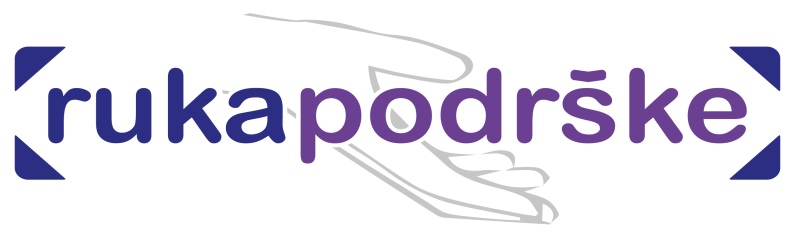 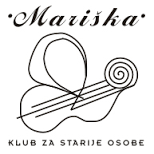 